Q5 a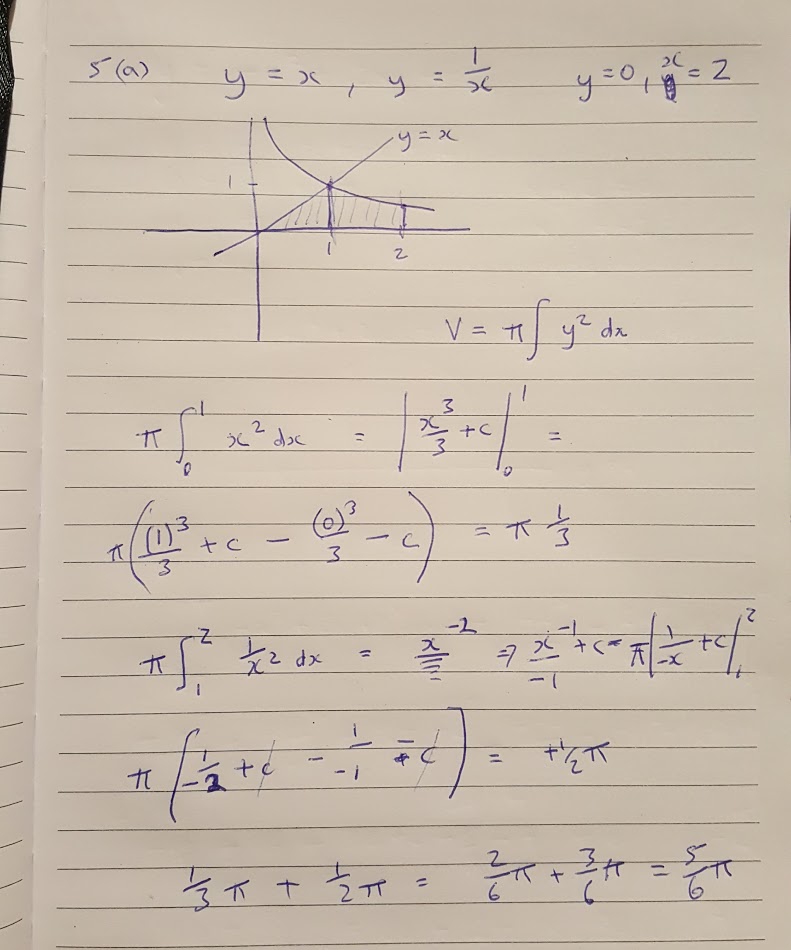 